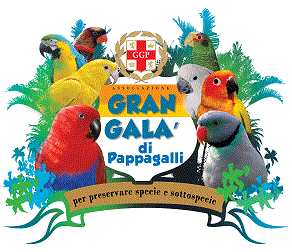 CONFERMA DI PRENOTAZIONE  GG 2020Il sottoscritto ………………………………………………………………………………………………………………………..Residente a ……………………………………………..via ……………………………………………………………n……….Tel……………………Iscritto R.A.P.      si  ⃝        codice identificativo   GG… Non iscritto       no  ⃝ In regola per l’ anno corrente 2018/19  si ⃝ (1 tavolo gratuito )                             no  ⃝CHIEDELo spazio per esporre  :    ........................................................ ( specificare –uccelli, mangimi, altro  )Equivalente in totale a numero di tavoli ……….( 1 tavolo = € 10  lunghezza 100  cm  larghezza  80 cm )DITTA ………………………………………………………………………Partita IVA.  N.     _ _ _ _ _ _ _ _ _ _ _Chiede metri ………….. (per informazioni chiamare  Maurizio 3486957079 – Vittorio 3498763383)codice iban  IT72N0708461610002000343097  per il pagamento dei tavoliDICHIARO DI AVER LETTO IL REGOLAMENTO E DI ATTENERMI ALLE REGOLE DI ESPOSIZIONE DESCRITTE.Mi impegno a presentare il mod 4 rosa compilato prima di accedere alla sala espositiva.Luogo e data ………………..                                                             firma ………………………………………..                                     